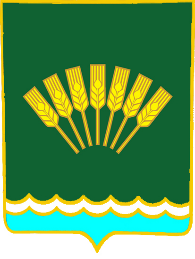 ҠAPAP                                                                                         ПОСТАНОВЛЕНИЕ20 февраль 2019 й.                                     № 33                20 февраля 2019 г.О признании адреса присвоенным           Руководствуясь статьями Федерального закона от 06.10.2003 г. № 131- ФЗ (Об общих принципах организации местного самоуправления в Российской Федерации)Федеральным законом от 28.12.2013г. № 443-ФЗ) О Федеральной информационной адресной системе и о внесении изменений  в Федеральный закон « «Об общих принципах организации местного самоуправления в Российской Федерации», а так же в соответствии с Постановлением Правительства Российской Федерации от 22.05.2015 г. № 492 « О составе сведений об адресах, размещаемых в государственном адресном реестре, порядке межведомственного информационного взаимодействия при ведении государственного адресного реестра, о внесении изменений и признании утратившими силу некоторых актов Правительства Российской Федерации» .ПОСТАНОВЛЯЮ:Признать присвоенными следующие адреса:          1.1  Адрес земельного участка с кадастровым номером 02:44:180102:181                                                              - Российская Федерация, Республика Башкортостан, Стерлитамакский муниципальный район,  Сельское поселение Октябрьский сельсовет, Октябрьское село, Маннанова  улица , земельный участок  1         1.2  Адрес земельного участка с кадастровым номером 02:44:180102:186                                                             - Российская Федерация, Республика Башкортостан, Стерлитамакский муниципальный район,  Сельское поселение Октябрьский сельсовет, Октябрьское село, Маннанова  улица , земельный участок  2           1.3  Адрес земельного участка с кадастровым номером 02:44:180102:187                                                                     - Российская Федерация, Республика Башкортостан, Стерлитамакский муниципальный район,  Сельское поселение Октябрьский сельсовет, Октябрьское село, Маннанова улица, земельный участок  3          1.4  Адрес земельного участка с кадастровым номером 02:44:180102:182                                                                       - Российская Федерация, Республика Башкортостан, Стерлитамакский муниципальный район,  Сельское поселение Октябрьский сельсовет, Октябрьское село, Маннанова улица , земельный участок  4           1.5 Адрес земельного участка с кадастровым номером 02:44:180102:184                                                                - Российская Федерация, Республика Башкортостан, Стерлитамакский муниципальный район,  Сельское поселение Октябрьский сельсовет, Октябрьское село, Маннановаулица , земельный участок  5            1.6  Адрес земельного участка с кадастровым номером 02:44:180102:171                                                              - Российская Федерация, Республика Башкортостан, Стерлитамакский муниципальный район,  Сельское поселение Октябрьский сельсовет, Октябрьское село, Маннанова улица , земельный участок  7           1.7  Адрес земельного участка с кадастровым номером 02:44:180102:2                                                                       - Российская Федерация, Республика Башкортостан, Стерлитамакский муниципальный район,  Сельское поселение Октябрьский сельсовет, Октябрьское село, Маннанова  улица, земельный участок  8          1.8  Адрес земельного участка с кадастровым номером 02:44:180102:403                                                                - Российская Федерация, Республика Башкортостан, Стерлитамакский муниципальный район,  Сельское поселение Октябрьский сельсовет, Октябрьское село, Маннанова улица , земельный участок  9Зарегистрировать согласно действующего законодательства.  Глава сельского поселенияОктябрьский сельсовет                                                   Г.Я.Гафиева                           